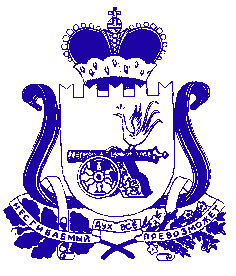 СОВЕТ ДЕПУТАТОВ БОГДАНОВСКОГО  СЕЛЬСКОГО ПОСЕЛЕНИЯ ХОЛМ-ЖИРКОВСКОГО РАЙОНА СМОЛЕНСКОЙ ОБЛАСТИР Е Ш Е Н И Еот 25.12.2020  № 38 	В соответствии с Федеральным законом от 6 октября 2003 года № 131-ФЗ «Об общих принципах организации местного самоуправления в Российской Федерации», Уставом Богдановского сельского поселения Холм-Жирковского района Смоленской области, Совет депутатов Богдановского сельского поселения Холм-Жирковского  района Смоленской области 	Р Е Ш И Л: 	1. Заключить Соглашение о передаче части полномочий по решению вопросов местного значения  Администрацией Богдановского сельского поселения Холм-Жирковского района Смоленской области Администрации муниципального образования «Холм-Жирковский район» Смоленской области согласно приложению. 	2. Настоящее решение подлежит обнародованию на официальном сайте Богдановского сельского поселения Холм-Жирковского района Смоленской области в информационно-телекоммуникационной сети «Интернет».Глава муниципального образования Богдановского сельского поселенияХолм-Жирковского районаСмоленской области                                                                      В.М. ПерсидскийО заключении Соглашения о передаче части полномочий по решению вопросов местного значения 